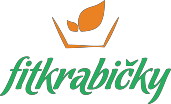 FITKRABIČKY	Dátum: .........................PONDELOKObed: 661 + 1472 kJ Polievka: HráškováSójové kocky  na zelenine s kuskusom (1,6)Olovrant: 355 KjČerstvá zelenina, mrkva, uhorka s rukolou (8)Večera: 1241 kJZapekaná brokolica so zemiakmi a vajíčkom (3,7)UTOROKRaňajky: 1536 kJTmavý chlebík s bryndzovou nátierkou  (1,7)Desiata: 1046 kJSladký tvaroh s ovocím (7)Obed: 332 + 1901 kJPolievka: ParadajkováTofu s mexickou zmesou a paradajkami, ryža natural (1.6)Olovrant: 765 kJĽadový šalát s cherry paradajkami a olivovým olejom (1)Večera: 1143 kJFarfalle s omáčkou so šošovicou,olivami (1,4)STREDARaňajky: 1105 kJJogurt s vločkami (1,7)Desiata: 506 kJHrozno so syrom švajčiarskeho typu (7)Obed: 349 + 742 kJPolievka: Zeleninová s ovsenými vločkamiSegedínsky guláš zo sójovými kockami  s kyslou kapustou, cestovina (1,6,7)Olovrant: 524 kJCottage cheese s kalerábom a semiačkami (7,8)Večera: 856 KjZeleninové lečo s vajíčkom a celozrnným chlebíkom (1,3).ŠTVRTOKRaňajky: 963 kJCelozrnná obložená kaiserka (1,7)Desiata: 619 kJGrilované jabĺčko so sušeným ovocím (8)Obed: 306 + 2058 kJPolievka: Hŕstková so zeleninouSójové plátky zapekané so syrom, dusená ryža (7)Olovrant: 671 kJGrilované paradajky plnené tymiánovým pšenom (1)Večera: 1340 kJGranadír s fliačkami, zemiakmi a dusenou cibuľkou, cviklový šalát (1)PIATOKRaňajky: 477 kJPšenično – ražné chlebíky so syrom a zeleninou (1,7)Desiata: 640 kJSezónne ovocie s orieškami (8)Obed: 255 + 1443 kJPolievka: Zeleninový vývarVegánsky hovädzí steak s varenými maslovými zemiakmi a domácou tatárkou (4,7)Olovrant: 1019 kJCherry paradajky s mini mozzarellou a rukolou (7)Večera: 2919 kJŠošovicový prívarok so zeleninovou fašírkou a chlebíkom (1,7)SOBOTARaňajky: 481 kJRažný chlebík s francúzskou rastlinnou nátierkou (1,6)Desiata: 527 kJHruška s hrozienkami